OSNOVNA ŠKOLA HVARHVAR, Ulica Kroz Burak 81e-mail: skola@os-hvar.skole.hr KLASA:URBROJ: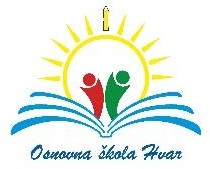 Zapisniksa 2. sastanka Povjerenstva za provedbu javnoga poziva i izbor najpovoljnije ponude za učenike četvrtih razreda Osnovne škole Hvar u šk. god. 2021./2022.U skladu s Pravilnikom o izvođenju izleta, ekskurzija i drugih odgojno-obrazovnih aktivnosti izvan škole (NN 87/14. i 81/15.), 24. 3. u 17:30 sati, u prostorijama škole održan je sastanak Povjerenstva za provedbu javnoga poziva i izbor najpovoljnije ponude za učenike četvrtih razreda Osnovne škole Hvar u šk. god. 2021./2022. Sastanku su prisustvovala 3 člana Povjerenstva:Lea Bojanić, zamjenica predsjednice Povjerenstva i učiteljica 4.a razredaRezić Milka, predstavnica roditelja 4.a razredaNada Jeličić, ravnateljicaDNEVNI RED:Otvaranje pristiglih ponuda na javni pozivOdabir ponuda koje će se predstaviti na zajedničkom roditeljskom sastankuOdređivanje datuma održavanja zajedničkog roditeljskog sastanka Na Dnevni red nije bilo primjedbi ni prijedloga dopuna i izmjena.Ad1) Na sastanku Povjerenstva za provedbu javnog poziva i izbor najpovoljnije ponude za učenike četvrtih razreda utvrđuje se da ju pristigla jedna ponuda sljedeće agencije:F-TOURS, Trg hrvatske bratske zajednice 2, 21000 SplitPonuda se pročitala u cijelosti, dok su svi članovi Povjerenstva mogli sve pratiti na podijeljenim primjercima ponude. Nakon pročitane ponude, članovi Povjerenstva su iznosili svoje primjedbe, sugestije i mišljenja.Ad2) Povjerenstvo je na sastanku ustanovilo da pristigla ponuda optimalno udovoljava uvjetima te će se predstaviti  na skupnom roditeljskom sastanku. Ad3) Zajednički roditeljski sastanak bit će održan dana 29. 3. 2022.g. u 12:00 sati u prostorijama OŠ Hvar.U Hvaru, 24.3. 2022.g.Zapisničar: 	       Nada JeličićZamjenica predsjednice PovjerenstvaLea Bojanić